ПРОЕКТ 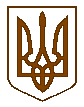 УКРАЇНАБілокриницька   сільська   радаРівненського   району    Рівненської    області(четверта чергова сесія восьмого скликання)РІШЕННЯ  «___» ___________ 2021року                               		             		№    Про затвердження Програми «Діти Рівненщини» на 2021-2023 роки Відповідно до  статті 5 Закону України «Про охорону дитинства», статей 1 та 14 Закону України «Основи законодавства України про охорону здоров’я», статті 26 Закону України «Про місцеве самоврядування в Україні», враховуючи розпорядження голови обласної державної адміністрації № 789 від 18.12.2020 року, з метою підвищення якості надання медичної допомоги дітям враховуючи рекомендації постійної комісії з питань бюджету, фінансів та соціально - економічного розвитку громади сільська радаВИРІШИЛА:1. Затвердити Програму «Діти Рівненщини» на 2021-2023 роки,  додається.2. Фінансовому відділу передбачити кошти на фінансування Програми «Діти Рівненщини» на 2021-2023 роки.3.  Контроль за виконанням рішення покласти на постійну комісію з питань бюджету, фінансів та соціально - економічного розвитку громади.Сільський голова                                                              Тетяна ГОНЧАРУКДодатокЗАТВЕРДЖЕНОРішенням сесії Білокриницької сільської ради«__» ______ 2021 року №___Програма «Діти Рівненщини» на 2021-2023 рокиБілокриницька АЗПСМ обслуговує жителів сіл Біла Криниця, Антопіль, Глинки, на території яких проживає 1045 дітей віком до 18 років. Діти усіх вікових категорій охоплені спостереженням та медичним забезпеченням, зокрема 49 дітей віком до 1 року життя. Відповідно, значна кількість хворих дітей потребує систематичного динамічного спостереження та оздоровлення. Високі показники захворюваності та хворобливості дітей впливають на формування показників дитячої інвалідності. Під наглядом Білокриницької ФЗПСМ знаходиться 22 дітей з інвалідністю, в тому числі щороку отримують статус дитини-інваліда вперше близько 2-3 дитини. Проблемою є те, що лікування дітей із вродженими і спадковими, орфанними захворюваннями та онкогематолагічною патологією –дороговартісне та довготривале, яке лише частково фінансується з державного та місцевих бюджетівАктуальність розроблення програми Актуальність розроблення програми зумовлена необхідністю кардинального поліпшення організації та створення умов для надання якісної спеціалізованої медичної допомоги дітям.Питання забезпечення життя та здоров’я дітей створення належних умов для їх всебічного і повноцінного розвитку є приорітетом державної політики у сфері охорони здоров’я.Мета програмиМетою програми є забезпечення доступності і підвищення якості первинної медико-санітарної, спеціалізованої та високо- спеціалізованої медичної допомоги дітям різних вікових груп на всіх рівнях її надання, зниження захворюваності, смертності дітей, дитячої, дитячої інвалідності.Шляхи розв’язання проблемиДля надання дитячому населенню громади якісної медичної допомоги необхідно: вжити додаткових заходів і передбачити фінансове забезпечення щороку виконання державних соціальних стандартіву наданні медичної допомоги хворим дітям .Очікувані результатиЗабезпечити доступність і підвищити якість надання висококваліфікованої спеціалізованої медичної допомоги дітям, підвищити якість та своєчасність діагностики захворювань у дітей, забезпечити взяття на облік та проведення лікувально-оздоровчих заходів хворим дітям, які потребують постійного медикаментозного забезпечення.Знизити рівень загальної та первинної дитячої інвалідності.Секретар сільської ради 							Ірина ДАЮКНайменуваннязаходуВідповідальні за виконанняТермін виконанняДжерела фінансуванняОхорона здоров’я дітей. Підвищення якості та оптимізація медичних послуг, що надаються дітямОхорона здоров’я дітей. Підвищення якості та оптимізація медичних послуг, що надаються дітямОхорона здоров’я дітей. Підвищення якості та оптимізація медичних послуг, що надаються дітямОхорона здоров’я дітей. Підвищення якості та оптимізація медичних послуг, що надаються дітямЗабезпечити безоплатне надання невідкладної медичної допомоги дітям на первинному та вторинному рівняхВиконавчий комітет  сільської ради2021-2023рокиМісцевий бюджет, державний бюджетЗабезпечити дітей, хворих на імунодефіцит (вроджений), медичними препаратамиВиконавчий комітет  сільської ради2021-2023рокиМісцевий бюджет, державний бюджетЗабезпечити замісною терапією дітей, хворих на вроджений гіпотеріоз, тиреоїдними препаратамиВиконавчий комітет  сільської ради2021-2023рокиМісцевий бюджет, державний бюджетЗабезпечити ботулічним токсином дітей хворих на дитячий церебральний паралічВиконавчий комітет  сільської ради2021-2023рокиМісцевий бюджет, державний бюджетЗабезпечити медичними препаратами імуномоделюючої терапії дітей з діагнозом розсіяний склероз з первинно-прогресуючим перебігомВиконавчий комітет  сільської ради2021-2023рокиОбласний бюджет, місцевий бюджетЗабезпечити дітей віком старше трьох років і до 18-річного віку, хворих на фенілкетонурію, спеціальними сумішами для лікувального харчуванняВиконавчий комітет  сільської ради2021-2023рокиМісцеві бюджети (індивідуально)Забезпечити спеціальними сумішами для лікувального харчування на фенілкетонурію вагітних жінок для профілактики синдрому материнської фенілкетонурії у їхніх дітей,Виконавчий комітет  сільської ради2021-2023рокиМісцеві бюджети(відповідно до потреби)Забезпечити медикаментами хворих на муковісцидозВиконавчий комітет  сільської ради2021-2023рокиМісцевий бюджет, державний бюджетЗабезпечити хворих на хронічні гепатити В та С дітей медичними препаратамиВиконавчий комітет  сільської ради2021-2023рокиМісцевий бюджет, державний бюджетЗабезпечити хворих на виразковий коліт та хворобу Крона, медичними препаратамиВиконавчий комітет  сільської ради2021-2023рокиМісцевий бюджет, державний бюджетЗабезпечити медикаментами хворих на ревматоїдний артрит дітейВиконавчий комітет  сільської ради2021-2023рокиМісцевий бюджет, державний бюджетЗабезпечити дітей,хворих на бульозний епідермоліз,медичними препаратами та витратними матеріаламиВиконавчий комітет  сільської ради2021-2023рокиМісцевий бюджет, державний бюджет